Администрация муниципального образования «Город Астрахань»РАСПОРЯЖЕНИЕ01 августа 2019 года № 1927-р«О проведении электронного аукциона на право заключения договора на размещение нестационарных торговых объектов на территории муниципального образования «Город Астрахань»В соответствии с постановлением администрации муниципального образования «Город Астрахань» от 21.03.2019 № 119 «О размещении нестационарных торговых объектов на территории муниципального образования «Город Астрахань», постановлением администрации города Астрахани от 10.04.2015 №2090 «Об утверждении схемы размещения нестационарных торговых объектов на территории муниципального образования «Город Астрахань», с изменениями и дополнениями, внесенными постановлениями администрации муниципального образования «Город Астрахань» от 09.07.2015 №4171, 07.10.2015 № 6776, от 27.10.2015 №7363, от 20.11.2015 №8062, от 14.04.2016 №2504, от 02.09.2016 №5856, от 21.12.2016 №8684, от 06.04.2017 №2010, от 09.06.2017 №3559, от 05.07.2017 №3940, от 28.09.2017 №5436, от 31.01.2018 №66, от 18.07.2018 №445, от 18.10.2018 №611, от 27.12.2018 №692, от 14.06.2019 №261,1. Управлению торговли и поддержки предпринимательства администрации муниципального образования «Город Астрахань»:1.1. Подготовить аукционную документацию для проведения электронного аукциона на право заключения договора на размещение нестационарных торговых объектов на территории муниципального образования «Город Астрахань» по объектам, согласно приложению к настоящему распоряжению.1.2. Провести электронный аукцион на право заключения договора на размещение нестационарных торговых объектов на территории муниципального образования «Город Астрахань» по объектам, согласно приложению к настоящему распоряжению.1.3. Разместить аукционную документацию и извещение о проведении электронного аукциона на право заключения договора на электронной площадке: sale.zakazrf.ru.2. Управлению информационной политики администрации муниципального образования «Город Астрахань» разместить аукционную документацию для проведения электронного аукциона и извещение о проведении электронного аукциона на право заключения договора на размещение нестационарных торговых объектов на территории муниципального образования «Город Астрахань», представленные управлением торговли и поддержки предпринимательства администрации муниципального образования «Город Астрахань» в управление информационной политики администрации муниципального образования «Город Астрахань», на официальном сайте администрации муниципального образования «Город Астрахань».3. Контроль за исполнением настоящего распоряжения администрации муниципального образования «Город Астрахань» возложить на заместителя главы администрации по экономике администрации муниципального образования «Город Астрахань».Глава администрации Р.Л. Харисов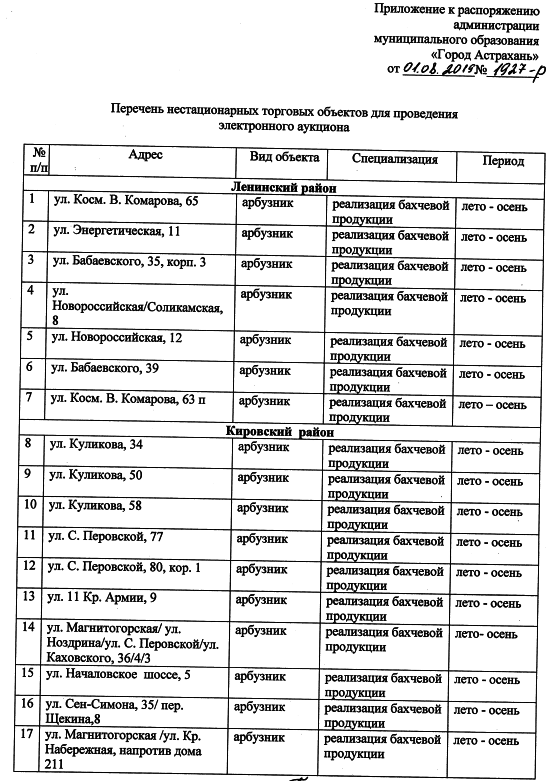 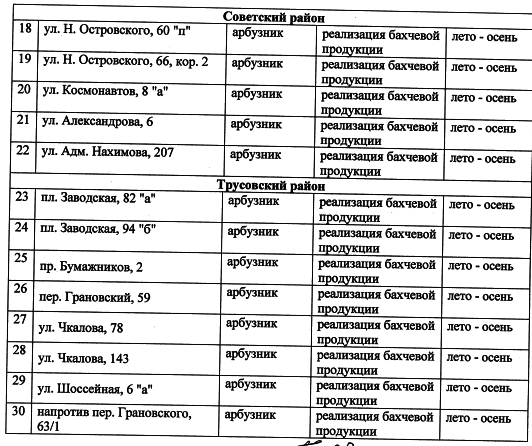 